DAFTAR RIWAYAT HIDUPPendidikan FormalTamatan SD NEGERI 51 JLN. LETNAN MUROD- TALANG RATU PANGKAL KM. 5 PALEMBANG (1995- 2005)(BERIJAZAH)Tamatan SMP NEGERI 19 PALEMBANG JLN. SRIJAYA KM. 5,5 PALEMBANG (BERIJAZAH)Tamatan SMK Negeri  2 PALEMBANG(BERIJAZAH)PENGALAMAN BEKERJADari Tahun 2010 (Bulan Maret) s/d Tahun 2010(Bulan Juni) Pernah mengikuti Praktik kerja insustri Jln. Srijaya CV. SATRIA PRATAMA MULIA(SATTA COMPUTER)Dari Tahun 2011 (Bulan September) s/d Tahun 2011 (Bulan November) pernah bekerja sebagai Teknisi komputer Jln. M.Isa CV. DUTA KOMPUTERDari Tahun 2011 (Bulan November) s/d Tahun 2015(Bulan Mei) menjadi guru Produktif dan kaprodi  jurusan TKJ (Teknik Komputer & Jaringan) Jln. Di panjaitan lrg pegagan Plaju & Jln. Ramakasi/bambang utoyo SMK Pembangunan YPT PalembangDemikianlah daftar riwayat hidup ini saya buat dengan sebenarnya.							Palembang, 31-05-2016							Hormat saya,								ttd							(IIN Meidiyansyah)Nama                             : IIN MEIDIYANSYAH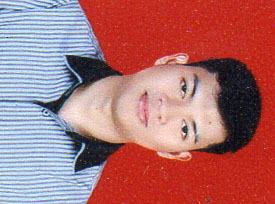 Tempat/ Tanggal Lahir : PALEMBANG, 16 Mei 1993Status                            : Belum MenikahHandphone                   : 082180032288E-mail                          : meidi_vn1102@yahoo.co.idAlamat Rumah:Jl. Letnan kasnariansyah km(4,5) rt/rw 17/06 No. 07 